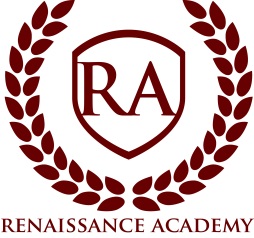 Board Meeting AgendaDate:  Wednesday, February 20, 2018Time: 7:00 pm	Location: Renaissance Academy; 3435 North 1120 East, Lehi, UT.  Public is welcome.Session Opens 7:00pm*Welcome and Call to Order:  Ryan Hunter, Board ChairRoll callApproval of MinutesExecutive Director Update  School Land Trust Video Training Review School Charter and Goals School Financial Review Items of Business Read charter document Goals and Annual Goals Doctor policyClosed Session - A closed meeting described under Section 52-4-204 will be held for: (a) discussion of the character, professional competence, or physical or mental health of an individual and (d) strategy session to discuss the purchasing, exchange, lease or sale of real property.” *All times are approximate and the board reserves the right to vote on any item on the agenda.